WE HAVE MOVED“BACK TO BASICS” MONDAY NIGHT MEETINGIS NOW “BACK TO BASICS” TUESDAY NIGHT MEETINGGOOD SHEPHERD LUTHERAN CHURCH211 N. MERKLE RDBEXLEY, OHIO 43209TUESDAY EVENINGS AT 7:00LEARN HOW TO OBTAIN THE “SPIRITUAL EXPERIENCE” NEEDED FOR RECOVERY FROM ALCOHOLISM AND OTHER ADDICTIONS COME AND TAKE THE 12 STEPS IN THE SAME FORMAT THAT A.A. MEMBERS DID IN THE 1940’s AND 50’s BEGINNERS MEETINGS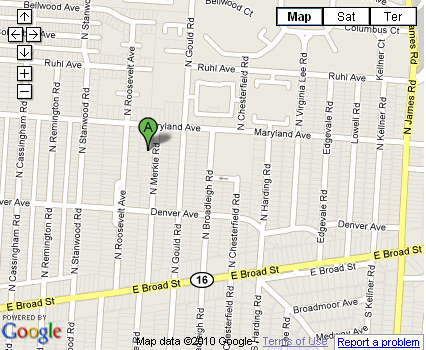 